横峰中学18级高三第一次月考语文试卷命题人：邓荣华   审题人：邓婉君  试卷总分：150分  考试时间：150分钟一、现代文阅读（36分）（一）论述类文本阅读（本题共3小题，9分）阅读下面的文字，完成1～3题。新冠疫情俨然已成为二战以来全球最为严重的公共危机，其涉及国家之广，对于政治、经济、生活甚至生态环境影响之深，在不少方面已超过1929-1933年的大萧条。新冠疫情何以会迅速蔓延全球？这对于世人究竟意味着什么?我们应该如何应对?全球化与技术化的发展具有两面性：一方面使得各国居民间的往来愈加便捷。但是，另一方面，这也会推动新冠病毒在全球的迅猛传播，经济发达、交通便利、人口拥挤的大城市往往首当其冲。从九省通衢的武汉、意大利最为富裕和现代化的伦巴第城市圈、英国的经济中心伦敦到世界之都纽约皆成为疫情的重灾区。基于经济效益导向的全球产业链高度分工，因疫情供应链的突然中断，使得不少国家从N95口罩、医用棉签、防护服到呼吸机皆捉襟见肘，无法有效供给。黑格尔曾言，遍览各民族的历史，我们可以得知，各民族未从历史中学到东西。回眸过往，霍乱作为“十九世纪的世界病”，随着火车、轮船的发明肆虐全球，人口聚集而拥挤的大城市由于城市地下水系统匮乏、卫生设施薄弱，霍乱通过粪口途径广为传播，昔日的“全球化之都”伦敦首当其冲。德国社会学家乌尔里希·贝克认为近代以来社会所依赖的各种技术手段与生产方式，其实都蕴含了众多风险。如果说，过往阶级社会的驱动力可以概括为“我饿”，风险社会的驱动力可以表达为“我害怕"，焦虑的共同性代替了需求的共同性，“风险社会”由此产生。一言以蔽之，全球化与技术化给世人带来生活便利的同时，也蕴含着深不可测的社会与技术的风险。当前，如何应对新冠疫情这场全球性的公共危机，是世界许多国家政策议程所面临的首要问题。基于全球新冠肺炎确诊数、感染率、治愈数、死亡数以及累积趋势的数据分析(时间截至2020年4月)，不少西方国家成为新冠肺炎的重灾区。与此同时，有可能成为新冠肺炎重灾区的东亚主要国家与地区疫情防控，已见阶段性成效。中国基本控制疫情，率先全面复工复产，加快推进生产、生活秩序全面恢复。二十世纪八十年代以来新自由主义思潮逐步成为西方社会的主流，倡导“小政府、大社会”治理理念，使得疫情暴发之初，西方国家在病毒检测、公共医疗设施与防疫物资供给等方面严重不足;各国政府政策不一，甚至各行其是，缺乏统一连贯而有效执行的疫情防控政策，以致西方国家难以实现精准防控，新冠疫情从欧洲到北美呈波浪式发展，且一浪高过一浪。反之，能够实施精准、统一疫情防控政策的国家，其治理图景呈现从波峰逐渐滑落至波谷的曲线趋势，虽然在某一阶段的数据会呈现高位，但是随之不断下滑至谷底。因此，有效应对疫情，国家能力建构至为重要，东亚取得成效在于其悠久的强大国家传统，以及民众的自觉与自律精神，后者也体现于侨居海外华人的行为方式之中。对于这场全球性公共危机，政府之间的全面合作以及政府有效治理显得尤为重要。事实上，政府的有效度体现于国家能力，即安全秩序的供给力和公共政策的执行力两个重要层面。同时，国家能力需要跳出“大政府、小社会”抑或“小政府、大社会”论争的窠臼，建构“强政府、强社会”良性互动的治理结构，这是全球新冠疫情下应对的路径选择。（摘编自陈辉《新冠疫情下全球治理之道》）1. 下列关于原文内容的理解和分析，正确的一项是（3分）A. 新冠疫情是全球最为严重的公共危机，对全球很多国家的政治、经济、生活等方面都产生巨大影响。B. 推动新冠病毒在全球迅猛传播的主要原因是全球化与技术化的发展，人口拥挤的大城市首先深受其害。C. 新冠疫情期间，不少国家的N95口罩、医用棉签、防护服等防护物资断供，原因是疫情供应链的突然中断。D. 东亚国家能够有效应对疫情，是因为东亚国家具有悠久的强大国家传统，能够实施精准、 统一疫情防控政策。2. 下列对原文论证的相关分析，不正确的一项是（3分）A. 文章在论证结构上，先引出问题，再深入分析全球化与技术化带来的影响，然后指出应对新冠疫情的办法。B. 文章把新冠疫情的影响与1929-1933年的大萧条进行对比，目的是引发人们思考如何应对新冠疫情。C. 文章既肯定了全球化与技术化的发展给人们带来的好处，也指出了它的潜在风险，显示了作者的思辨性。D. 文章运用了举例论证、引用论证和对比论证等多种论证方法，论证方法恰当，文章具有很强的说服力。3. 根据原文内容，下列说法不正确的一项是（3分）A. 伦敦曾经因为城市地下水系统和卫生设施问题，而导致霍乱广为传播。但人们仍未意识到近代以来社会所依赖的各种手段与生产方式，其实都蕴含了众多风险。B. “我害怕”代替了“我饿”，只要焦虑的共同性代替了需求的共同性，“风险社会”就会产生。C. 没有政府之间的全面合作以及政府有效治理，就难以在化解这场新冠疫情全球性公共危机中获胜。D. 作者认为，全球新冠疫情下应对的路径选择，应该建构“强政府、强社会”良性互动的治理结构。（二）实用类文本阅读（本题共3小题，12分）阅读下面的文字，完成4-6题。材料一：根据国家统计局数据，2017年中国60岁及以上的老人达2.41亿人，占总人口比例的17.3%，人口老龄化问题进一步加剧。另据世界卫生组织预测，到2050年，中国将有35%的人口超过60岁，成为世界上老龄化最严重的国家之一。近年来，随着以物联化、网络化、智能化为特征的新一代信息技术迅速发展，以及老年人群体信息素养不断提升，智慧养老产业不断向外延伸，衍生出更多的支持产业，如金融、信息传输、软件和信息技术、公共管理、社会保障和社会组织等，智慧养老市场规模将进一步扩大。而随着养老服务逐渐走向精细化、分工化，以智能家居、智能可穿戴设备、智慧社区、智慧医疗等为构成的“智慧养老”模式将成为应对养老困境的必由之路。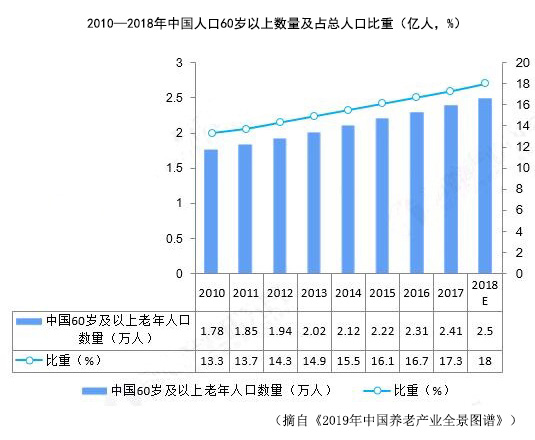 材料二：随着养老人口的持续增加、人民生活水平的提高与社会科技的进步发展，单一的国家福利已经难以满足老年人生活多样性的需求，多元化的养老模式应运而生，其中智慧养老模式呈现出蓬勃发展的趋势。新型智慧养老服务模式的主要运营方式是通过企业与政府的联合，为老年人提供生活上的保障，有针对性地对老年人进行服务。它以智慧孝老为理念基础，以智慧居家养老作为核心业务，以政府云服务平台为核心平台，深度贯彻十九大相关精神，以远程健康管理、咨询管理、慢病检测管理、机构平台信息化服务等功能模块，打造适合老年人，可应用性强（风险回避型）的智能养老体系。政府作为企业最有利的后盾，购买相关基建，提供政策支持，建设社会公益性质的养老服务平台；养老服务企业提供服务，社区养老服务站完善事后监管，构建“老年终端+公共养老服务平台+企业+社区养老服务站”产业链。（摘自赵雅丹等《智慧养老服务产业发展路径研究》）材料三：分析表明，当前中国许多智慧养老产品之所以很难打动老龄群体，就是因为在产品研发时“凭感觉”把软性需求当成了刚性需求，把锦上添花当成了雪中送炭。那么，智慧养老如何避免“闭门造车”呢？日本企业为研发护理机器人，深入到单元型、多床型等5家不同类型的护理院，以30秒为单位，仔细观察护理员一天当中要做哪些工作，每项工作用多少时间，甚至是工作时采用什么样的姿势，最终将护理流程细化成270个项目。研发团队通过实证调查，进一步明确护理机器人的研发方向。德国企业在研发智慧养老产品时，将老龄群体纳入研究团队之中，与年轻设计师编成多个小组，既鼓励老年人自己提出创意，也听取老年人对创意的感觉和建议。老人与年轻人共同参与，研发出产品后，先在各个小组间充分试用，有效提高了通用性，多次获得各种制造奖项。（摘自李佳《智慧养老亟待走出“闭门造车”》，《中国经营报》2019年6月1日）4.下列对“智慧养老”相关内容的理解和分析，不正确的一项是（3分）		（　　）A.以智能家居、智能可穿戴设备、智慧社区、智慧医疗等构成的“智慧养老”模式将成为解决我国养老困境的必然选择。B.随着物联化、网络化、智能化等信息技术的发展，智慧养老产业不断向外延伸，导致养老服务逐渐走向精细化、分工化。C.政府与企业联合的新型智慧养老服务模式，有利于构建“老年终端+公共养老服务平台+企业+社区养老服务站”产业链。D.当前中国许多智慧养老产品之所以很难打动老龄群体，是因为在产品研发时“闭门造车”，没有充分考虑老年人的刚性需求。5.下列对材料相关内容的概括和分析，正确的一项是（3分）				（　　）A.材料一中的图表显示，2010年—2018年我国60岁以上人口数量在逐年递增，并且在总人口中所占的比重也在逐年攀升。B.我国养老产业市场规模将逐年扩大，这说明老龄化人口进一步加剧有利于我国经济发展。C.我国养老产业的多元化服务模式已经十分成熟，企业与政府联合的养老服务模式已经完全取代国家福利性的养老服务。D.以远程健康管理、咨询管理、慢病检测管理、机构平台信息化服务等功能模块打造的智能养老体系定能回避风险。6.结合三则材料的信息，提出实现中国“智慧养老”的合理化建议。（6分）（三）文学类文本阅读（本题共3小题，15分）阅读下面的文字，完成7-9题。平凡的世界 （节选）路遥①快过端阳节了，头上的太阳热烘烘的。山鸡和野鸡清脆的叫唤声，不时打破这梦一般沉寂的世界。大地上的绿色已经很惹眼了。大部分秋庄稼刚锄过一遍草。庄稼地中间的苜蓿盛开着繁密的紫红色的花朵。向阳的山坡上，稀稀拉拉的麦穗开始泛出了黄颜色；路边灰白的苦艾丛中有时猛地会窜出一只野兔子，吓得田福军出一头冷汗。②他一边走，一边揪了一把苦艾、凑得鼻子上去闻。这苦涩而清香的艾叶味，使他不由想起小时候的端阳节，他和福堂哥总要一大早就爬起来，拔好多艾草，别在门上，别在全家人的耳朵上，然后再揭开喷香的粽子锅……唉，从那时到现在，不觉得几十年就过去了。人啊，有时候觉得日子过得太慢；有时候又觉得太快了，简直来不及做什么！记得文化革命开始时，他刚三十出头，正是风华茂盛之时——结果这好年华白白地浪费掉了。前几年虽然恢复了工作，但也等于仍然在油锅里受煎熬。直到不久前“四人帮”被打倒后，他才好象一下子又变年轻了。只要国家有希望，工作就是把人累死也畅快！他多年来一直处在实际工作中，因此非常清楚十年文化革命所带来的灾难性破坏是多方面的，不可能在朝夕间就消除。他常想，作为一个基层领导干部，必须在他的工作范围内既要埋头苦干，又要动脑筋想新办法。当然，眼下最重要的仍然是农民的吃饭问题。现在看来，没有大的政策变化，这问题照样解决不了。那么，能解决多少就解决多少，最起码先不要把人饿死……临近中午的时候，田福军才走到这个叫土崖凹的小村子。③田福军被现在队长引到家里吃午饭。队长的一孔土窑象个山水洞一般黑暗，大白天进去竟然看不清家里有几个人。他坐在烂席片炕上向生产队长询问村里的情况。队长的老婆在锅灶上做饭。不久他才发现，这家人六个孩子一个比一个大点，都挤在门圪崂里惊恐地看他。孩子们几乎不穿什么衣服，也分不清男女，一律剃着光头——大概是怕生虱子。午饭端上来后，田福军拿起一个玉米面馍。他刚准备吃，发现这黄馍上沾些黑东西。他一下从炕上站起来，走到后炕头上揭开锅盖。他看见，锅里只有两个玉米面馍，其它都是糠团子。他的喉咙顿时被堵塞了。④田福军把自己碗里的玉米面馍放进锅里，用手去拿糠团子。他手刚一抓，这团子就被他捏成了一把碎渣子。他顺手拿起锅台上的铁铲子，把这堆渣子铲在自己碗里，然后浇了两勺熬锅水，回到炕上埋下头吃起来。队长一家人吓得连一句话也不敢说。两个大人和六个孩子都眼睁睁地看着他吞咽那碗糠水饭。⑤他还没有把饭碗放下，门里突然闯进来一个老汉。田福军还没有反应过来，这老汉就双膝跪在队长的脚地上，一边向炕上的他磕头，一边嘴里连哭带喊：“青天大老爷！快救救我一家人的性命……”⑥田福军慌得一把撂下碗，跳下炕来扶起老汉，问他：“什么事？什么事？”⑦老汉连哭带说：“我一家三口人四天都没吃一颗五谷了！快饿死了……”⑧“一颗粮也没了？”田福军问。⑨“就是的……”⑩“口粮哩？”⑪“扣了！”⑫“为什么扣了？”⑬这时，队长开口说：“他家的小子出门盲流了，公社和大队命令要扣口粮。我们也不敢给……”⑭“我娃也是饿得不行了，才出门的……”老汉哭着说。“走，我到你们家去看看！”⑮田福军立刻扶着老汉出了队长家的门；队长本人也紧撵在后面来了。⑯田福军进了这老汉家，看见炕上睡着一个老婆婆，已经饿得奄奄一息了。他弯下腰问话，这老婆婆连眼皮都抬不起来，更没力气给他回答。在窑墙根下，还有一个十四五岁的女孩子，合住眼靠墙坐着，脸上已经成了青黄色。她见来了生人，勉强用手托着墙站起来，绝望地望着他。⑰田福军目睹这惨状，泪水汹涌般从眼睛里淌出来了。他哽咽着，狠狠揪着队长的肩膀，说：“快去盘粮食！”队长愚蠢地嗫嚅说：“公社和大队领导不放给他们分粮，我……”⑱“混蛋！”有教养的田福军忍不住破口大骂。他一把扯住队长的衣服，拉着他即刻就去盘粮食。⑲当田福军和队长一人扛一口袋粮食回来时，这一家三口人都爬蜒着跪在门口，哭成了一堆……三天以后，遵照田福军的指示，后子头公社把二十几个大队书记都召集在了公社来开会。⑳会议一开始，田福军劈头就问：“你们哪个队有断了粮的家户？有多少户？缺多少粮？”他的问话刚完，许多支部书记都哭开了。他们纷纷叙说各自队里的不幸状况。看来除了个别村，大部分村子都有许多缺粮户；有的只能维持一两个月，有的当下就揭不开锅了。问题相当严重。如果不能及时解决，后子头公社今年可能要饿死不少人。不是说这些队没一颗粮食。所有的大队都有“战备粮”。但这些粮食是准备未来打仗吃的；上面规定，任何情况下都不准动用——动用这粮食就等于犯法！此刻，田福军无法顾及个人的后果——他不能看着把人饿死。他当即决定，立即打开各队的粮库，尽快把粮食分发给缺粮户。战备粮空缺下的数目，以后逐渐再补上——这样就可以看作是借粮，而不是分粮。反正不管怎样，他已经严重违犯了禁令。他想，为此就是把他押到法庭上，他也可以为自己的行为辩护……7.下列对本文艺术特色的分析鉴赏，不正确的一项是(3分)A.小说开头写快到端阳节时，山鸡和野鸡鸣叫、苜蓿盛开、麦穗泛黄的乡村景色，交代了时间和地点，赋予了人物活动的空间。B.“合住眼靠墙坐着，脸上已经成了青黄色”的神态描写，生动地表现出了女孩子因为体弱多病而产生的绝望心理。C.小说语言有很高的辨识度，多处语言具有典型的地域特征和鲜明的时代印记，如“口粮哩?”就是当时典型的生活用语。D.文章多次运用细节描写，展示当时农村百姓生活的艰难，为塑造田福军的形象作铺垫，也推动了故事情节的发展。8.小说第二段的插叙有何作用?请结合内容简要概括。(6分)9.路遥在另一部作品《人生》中曾说过：“人生，其实无非是矛盾与选择的综合体，无关对错，仅仅在于我们能否有勇气在矛盾中作出选择并勇敢承担一切后果。”请结合这句话的内涵，分析文中田福军这一人物形象。(6分)二、古代诗文阅读（34 分）（一）文言文阅读（本题共 4 小题，19 分）阅读下面的文言文，完成10-13题。李斯者,楚上蔡人也。年少时,为郡小吏,见吏舍厕中鼠食不洁,近人犬,数惊恐之。斯入仓,观仓中鼠,食积粟,居大庑之下,不见人犬之忧。于是李斯乃叹曰:“人之贤不肖譬如鼠矣,在所自处耳!”乃从荀卿学帝王之术。学已成,度楚王不足事,而六国皆弱,无可为建功者,欲西入秦。辞于荀卿曰:“斯闻得时无怠,今万乘方争时,游者主事。今秦王欲吞天下,称帝而治,此布衣驰骛之时而游说者之秋也。处卑贱之位而计不为者,此禽鹿视肉,人面而能强行者耳。故诟莫大于卑贱,而悲莫甚于穷困。久处卑贱之位,困苦之地,非世而恶利,自托于无为,此非士之情也。故斯将西说秦王矣。”至秦,会庄襄王卒,李斯乃求为秦相文信侯吕不韦舍人;不韦贤之,任以为郎。李斯因以得说,说秦王曰:“胥人者,去其几也。成大功者,在因瑕衅而遂忍之。昔者秦穆公之霸,终不东并六国者,何也?诸侯尚众,周德未衰,故五伯迭兴,更尊周室。自秦孝公以来,周室卑微,诸侯相兼,关东为六国,秦之乘胜役诸侯,盖六世矣。今诸侯服秦,譬若郡县。夫以秦之强大王之贤由灶上骚除足以灭诸侯成帝业为天下一统此万世之一时也。今怠而不急就,诸侯复强,相聚约从,虽有黄帝之贤,不能并也。”秦王乃拜斯为长史,听其计,阴遣谋士赍持金玉以游说诸侯。诸侯名士可下以财者,厚遗结之;不肯者,利剑刺之。离其君臣之计,秦王乃使其良将随其后。秦王拜斯为客卿。(节选自《史记·李斯列传》)10.下列对文中画波浪线部分的断句,正确的一项是（3分）					(     )A.夫以秦之强大/王之贤/由灶上骚除/足以灭诸侯/成帝业/为天下一统/此万世之一时也/B.夫以秦之强/大王之贤/由灶上骚除/足以灭诸侯/成帝业/为天下一统/此万世之一时也/C.夫以秦之强/大王之贤/由灶上骚除足/以灭诸侯/成帝业/为天下一统/此万世之一时也/D.夫以秦之强大/王之贤/由灶上骚除足/以灭诸侯/成帝业/为天下一统/此万世之一时也/11.下列对文中加点的词语相关内容的解说,不正确的一项是（3分）			(     )A.卿是古代高级官名:三公九卿,卿相。汉以前有六卿,汉设九卿,以后历代相沿,清末始废卿。古代也是对人的敬称,如称荀子为“荀卿”。B.万乘是指一万辆兵车。周代制度规定,天子地方千里,能出兵车万乘,因此以“万乘”指天子、帝王。本文中用以指周天子。C.舍人是古代豪门贵族家里的左右亲信或门客的通称。比如蔺相如便是赵宦者令缪贤舍人,即门客。D.长史是古代职官名。秦时为丞相属官,相当于丞相的秘书长。两汉以后成为将军属官,是幕僚之长。12.下列对原文有关内容的概括和分析,不正确的一项是（3分）				(     )A.李斯通过比较办公室附近厕所里的老鼠和粮仓中的老鼠后,不禁感慨道:一个人有无出息,是由自己所处的环境决定的啊。B.李斯在学习了帝王治理天下的学问后,向荀子辞行说:(一个人)最大的耻辱莫过于卑贱,最大的悲哀莫过于贫困。这也是他要西去游说秦王的原因。C.李斯到了秦国后,正遇上秦庄襄王去世。于是,吕不韦就任命他做了自己的舍人,后来又提拔他做了郎官。D.李斯游说秦王时以秦穆公、秦孝公等为例,告诉秦王现在是扫平诸侯,成就帝业,一统天下的最好机会。秦王听从了他的计策,并让他做了长史。13.把文中画横线的句子翻译成现代汉语。（10分）(1) 人之贤不肖譬如鼠矣,在所自处耳!翻译:                                                                              (2)诸侯名士可下以财者,厚遗结之;不肯者,利剑刺之。翻译:                                                                              （二）古代诗歌阅读（本题共 2 小题，9 分）阅读下面这首唐诗，完成14-15题。晚泊浔阳望庐山①孟浩然挂席几千里，名山都未逢。泊舟浔阳郭，始见香炉峰。尝读远公②传，永怀尘外踪。东林精舍③近，日暮空闻钟。【注】①本诗是孟浩然出仕不第，漫游东南时所作。浔阳，现在江西九江。香炉峰，庐山的主峰。②远公：东晋时的高僧惠远。③东林精舍：东林，即东林寺，在庐山峪岭以北。精舍，僧人所居。14. 下列对这首诗的赏析，不正确的一项是（3分）（    ）A. 颔联中的“始”字呼应首联中的“名山都未逢”，也侧面写出了诗人漫游之久。B. 颈联诗人借高僧惠远点明庐山绝弃尘俗，令人始终心怀向往。C. 尾联诗人从视觉与听觉的角度展现自己泊船浔阳的所见所闻，照应题目晚泊。D. 本诗前两联重在抒情，稍带叙事，落笔空灵；后两联以情带景，可谓寓情于景。15. 后人评价此诗说“诗人的感情一波三折”，请结合诗歌简要分析。（6分）（三）名篇名句默写（本题共 1 小题，6 分） 16.补写出下列句子中的空缺部分。（1）在“停课不停学”期间的云班会上讨论“学习和思考的关系”，你可以用《论语》中“学而不思则罔，思而不学则殆”来表达，也可以用荀子《劝学》中的“______________，_____________”来强调学与思的关系。（2）《逍遥游》中“__________，  __________”指出顺应天地万物之性、驾驭六气的变化才是真正的逍遥。（3）努力改善百姓的居住条件，让人民住有所居，是党和政府的追求。杜甫《茅屋为秋风所破歌》中的“______________ ，____________”两句表达了类似的美好愿望。第Ⅱ卷  表达题三、语言文字运用（20分）阅读下面的文字，完成17-19题。从来的文章家都提倡简练，而列繁冗拖沓为作文病忌，这诚然是不错的。然而，文章的繁简又不可单以文字的多寡论。_________，是凝练、厚重；言简意少，却不过是平淡、单薄。“繁”呢，有时也自有它的好处，描摹物态，求其________；刻画心理，能使___________。有时，真是非繁不足以达其妙处，这可称为以繁胜简。洋洋洒洒近百万言的一部《水浒传》，作者却并不因为是写长篇就乱用笔墨。有时用笔极为简省，譬如“武松打虎"那一段，作者写景阳冈上的山神庙，着“破落”二字，便点染出大虫出没、人迹罕至的景象，字面上的简不等于精练，艺术表现上的繁笔，也有别于通常所说的啰嗦。鲁迅是很讲究精练的，但他有时却有意采用繁笔，《社戏》里写“我”早年看戏，感到索然寡味，却又焦躁不安地等待那名角小叫天出场，那真是“啰嗦”到了极点，刘勰说得好：“句有可削，足见其疏；字不得减，乃知其密。”无论繁简，要是拿“无可削”“不得减”作标准，就都需要提炼，但是，这提炼的功夫，又并不全在下笔时的________。像上述几个例子，我相信作者在写出的时候并没有大费什么苦思苦索的功夫，只要来自生活，发诸真情，做到繁简适当并不是一件太困难的事。17.依次填入文中横线上的词语，全都恰当的一项是（3分）A.言简意赅    原形毕露    无微不至    咬文嚼字B.简明扼要    原形毕露    细致入微    字斟句酌C.简明扼要    穷形尽相    无微不至    咬文嚼字D.言简意赅    穷形尽相    细致入微    字斟句酌18.下列各句中，引号作用不同于其他三项的一项是（3分）A.“繁”呢，有时也自有它的好处，B.着“破落”二字，便点染出大虫出没、人迹罕至的景象。C.那真是“啰嗦”到了极点。D.要是拿“无可削”“不得减”作标准，就都需要提炼。19.文中画横线的句子有语病，下列修改最恰当的一项是（3分）A.洋洋洒洒近百万言的一部《水浒传》，作者却并不因为是写长篇就滥用笔墨。B.一部《水浒传》，洋洋洒洒近百万言，作者却并不因为是写长篇就乱用笔墨。C.洋洋洒洒近百万言的一部《水浒传》，作者却并不因为是写长篇就乱用笔墨。D.一部《水浒传》，洋洋洒洒近百万言，作者却并不因为是写长篇就滥用笔墨。20．在下面一段文字横线处补写恰当的语句，使整段文字语意完整连贯，内容贴切，逻辑严密，每处不超过10个字（6分）哺乳动物的体温很少超过38摄氏度,蝙蝠     ①      ,但体温却常年保持在38-40摄氏度之间。体温高可以让蝙蝠的新陈代谢速度变快,但会损伤蝙蝠的身体,按理说蝙蝠的寿命会缩短,然而蝙蝠的寿命却很长,有些甚至可以达到40岁。   ②    ，可能是它的身体演化出了自我修复的功能,体细胞一旦出现损伤,会及时修复,所以它的寿命比理论值要高许多。这一切可以使它们即使感染了病毒,   ③     ,而是温和地与病毒“和谐相处”。到目前为止,科学家们从世界各地的蝙蝠身上共发现了包括狂犬病毒、SARS病毒、埃博拉病毒等在内的4000多种病毒。21.请对下面这段新闻报道的文字进行压缩。要求保留关键信息,句子简洁流畅,不超过45个字。(5分)日前,教育部印发《关于在疫情防控期间做好普通高等学校在线教学组织与管理工作指导意见》(简称《指导意见》),要求采取政府主导、高校主体、社会参与的方式,共同实施并保障高校在疫情防控期间的在线教学,实现“停课不停教、停课不停学”。各高校用上线的慕课和省、校两级优质在线课程教学资源,依托在线课程平台、校内网络学习空间等,开展线上授课和线上学习等在线教学活动。《指导意见》强调,高校要择优选取符合本校实际、与网络环境条件相匹配的方案,强化对课程内容、教学过程和平台运行监管,以保障在线教学平稳运行。四、写作（60分）22．阅读下面的材料，根据要求写作。材料一：一毛钱能买到什么？近日，南京航空航天大学食堂，在米饭区域，摆放着售价6毛、4毛、1毛的不同分量的米饭，学生可以花一毛钱购买一碟50克的米饭。据了解，“一毛钱米饭”是为了促进校园内的“光盘行动”而推出的，在南航的各个食堂都可以购买到。除此以外，学生只要做到“光盘”，还可以拿到“光盘奖励”。在食堂收盘处，就摆放着“光盘有奖励”的宣传牌和一辆琳琅满目的手推车。酸奶、冰红茶、水果、食堂代金券……这些都是送给“光盘侠”们的奖品。……这些措施取得了良好的成果，食堂主任张磊说，食堂的餐余垃圾就能减少约30%，明显能感到学生的剩菜剩饭变少了。（摘编自《南京日报》，2020年8月30日）材料二：习近平总书记近日再次强调要制止餐饮浪费行为。他指出，餐饮浪费现象，触目惊心、令人痛心！他强调，切实培养节约习惯，在全社会营造浪费可耻、节约为荣的氛围。（摘编自《新华网》，2020年8月18日）以上材料触发了你怎样的思考？请结合材料，联系现实，写一篇文章谈谈你的认识。要求：选好角度，确定立意，明确文体，自拟标题；不要套作，不得抄袭；不得泄露个人信息；不少于 800 字。